Плательщиками налога на транспортные средства являются:- физические лица, имеющие транспортные средства на праве собственности (за исключением прицепов), зарегистрированные и (или) состоящие на учете в РК. Как   посчитать налог?- самостоятельно используя сервис «Калькулятор», размещенный на портале Комитета государственных доходов МФ РК (kgd.gov.kz.) в разделе «Электронные сервисы»;- в мобильном приложении E-SalykAzamat (скачать на AppStore PlayMarket).В случае нахождения транспортного средства на праве собственности, менее налогового периода (календарный год) сумма налога исчисляется за период фактического владения транспортным средством посредством деления годовой суммы налога на двенадцать и умножения на количество месяцев фактического нахождения на праве собственности.Срок оплаты – не позднее 1 апреля года, следующего за отчетным налоговым периодом (календарный год) по месту жительства физического лица. Реквизиты для оплаты налога - код КБК -104402, код КНП -911, реквизиты пени: код КНП -912Не являются плательщиками налога на транспортные средства:- Ветераны Великой Отечественной войны, ветераны, приравненные по льготам к ветеранам Великой Отечественной войны, и ветераны боевых действий на территории других государств; - лица, награжденные орденами и медалями бывшего Союза ССР за самоотверженный труд и безупречную воинскую службу в тылу в годы Великой Отечественной войны, а также лица, проработавшие (прослужившие) не менее шести месяцев с 22 июня 1941 года по 9 мая 1945 года и не награжденные орденами и медалями бывшего Союза ССР за самоотверженный труд и безупречную воинскую службу в тылу в годы Великой Отечественной войны;- герои Советского Союза и герои Социалистического Труда; - лица, удостоенные званий "Халық қаһарманы", "Қазақстанның Еңбек Epi", награжденные орденом Славы трех степеней и орденом "Отан";-   многодетные матери, удостоенные звания "Мать-героиня" или награжденные подвеской "Алтын алқа" либо "Күмiс алқа"; - инвалиды. * Указанные лица освобождаются от уплаты налога на транспортные средства по одному автотранспортному средству, за исключением автотранспортного средства свыше 4 000 куб.см., государственная регистрация которого произведена после 31.12.2013 года.Какой месячный расчетный показатель (далее - МРП) применяется при расчете налога на транспортные средства? Для исчисления налога на транспортные средства применяется МРП, действующий на 1 января соответствующего финансового года. Как производиться расчет налога на транспортное средство, если транспортное средство угнано (похищено)? На период розыска транспортного средства, числящегося угнанным и (или) похищенным основанием для освобождения от уплаты налога являются сведения, подтверждающие факт (дату) возбуждения уголовного дела об угоне (похищении) транспортного средства, предоставляемые в налоговые органы уполномоченным государственным органом в сфере регистрации транспортных средств.При этом исчисление (начисление) такого налога прекращается с даты возбуждения уголовного дела об угоне (похищении) транспортного средства.Исчисление (начисление) налога возобновляется с даты прекращения уголовного дела об угоне (похищении) транспортного средства и его возврате на основании сведений, представленных в налоговые органы уполномоченным государственным органом в сфере регистрации транспортных средств.Телефон доверия КГД МФ РК8 (7172) 71-80-05Интернет-ресурс КГД МФ РКwww.kgd.gov.kzАккаунты КГД МФ РК:Facebookhttps://www.facebook.com/kgd.gov.kzInstagram https://www.instagram.com/press_kyzmet_kgd/Twitter https://twitter.com/@KGD_MF_RKTelegram каналhttps://t.me/kgdmfrkYou Tube kgd.gov.kzКонтакт – центр КГД МФ РК1414 (добавочный номер 3)Telegram чат по вопросам СНТ@snt_approval_botTelegram чат канцелярии КГД МФ РК@KGD_KANTSELYARIYAbot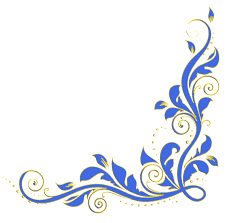 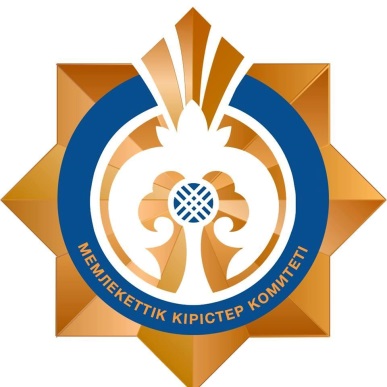 Комитет государственных доходов Министерства финансов Республики КазахстанНалог на транспортные средства физических лиц        2021 годКөлік салығын төлеушілер:- меншік құқығында көлік құралдары (тіркемелерді қоспағанда), Қазақстан Республикасында тіркелген және (немесе) есепте тұрған жеке тұлғалар.Салықты қалай есептеуге болады?- «Электрондық қызметтер» бөлімінде ҚР ҚМ Мемлекеттік кірістер комитетінің порталында (kgd.gov.kz.) орналастырылған «Калькулятор» қызметін өз бетінше пайдалану;- E-SalykAzamat мобильді қосымшасында (PlayMarket AppStore арқылы жүктеу).Егер көлік құралы салық кезеңінен (күнтізбелік жылдан) аз меншік құқығында болса, салық сомасы көлік құралына іс жүзінде иелік ету кезеңіне жылдық салық сомасын он екіге бөлу және меншік құқығында іс жүзінде болған айлар санына көбейту арқылы есептеледі.Төлем мерзімі – жеке тұлғаның тұрғылықты жері бойынша есепті салық кезеңінен (күнтізбелік жылдан) кейінгі жылдың 1 сәуірінен кешіктірмей.Салық төлеуге арналған деректемелер – БСК коды - 104402, СТК коды - 911, айыппұл деректемелері: ТТК коды – 912.Көлік салығын төлеушілер болып табылмайды:- Ұлы Отан соғысының ардагерлері, Ұлы Отан соғысының ардагерлеріне жеңілдіктер бойынша теңестірілген ардагерлер және басқа мемлекеттердің аумағындағы ұрыс қимылдарының ардагерлері;- Ұлы Отан соғысы жылдарында тылдағы қажырлы еңбегi мен мінсiз әскери қызметi үшiн бұрынғы КСР Одағы ордендерiмен және медальдарымен мараптталған адамдар, сондай-ақ 1941 жылғы 22 маусым – 1945 жылғы 9 мамыр аралығында кемінде алты ай жұмыс істеген (қызмет өткерген) және Ұлы Отан соғысы жылдарында тылдағы қажырлы еңбегi мен мінсiз әскери қызметi үшiн бұрынғы КСР Одағы ордендерiмен және медальдарымен марапатталмаған адамдар; - Кеңес Одағының батырлары мен Социалистiк Еңбек ерлерi;-«Халық қаhарманы», «Қазақстанның Еңбек Ері» атақтарына ие болған, үш дәрежелі Даңқ орденiмен және «Отан» орденiмен марапатталған адамдар;- «Батыр ана» атағына ие болған немесе «Алтын алқа» не «Күмiс алқа» алқаларымен марапатталған көп балалы аналар; -мүгедектер.Бұл адамдар мемлекеттік тіркеу 31.12.2013 жылдан кейін жүргізілген 4000 текше см-ден асатын көлік құралдарын қоспағанда, бір көлік құралы үшін көлік салығын төлеуден босатылады.Көлік құралдары салығын есептеу кезінде қандай айлық есептік көрсеткіш (бұдан әрі – АЕК) қолданылады?Көлік құралдары салығын есептеу үшін тиісті қаржы жылының 1 қаңтарында қолданыстағы АЕК қолданылады.Көлік құралы айдап әкету (ұрланған) жағдайда көлік салығын есептеу қалай жүргізіледі?Айдап әкету және (немесе) ұрланған деп саналатын көлік құралын іздеу кезеңінде салық төлеуден босату үшін көлік құралдарын тіркеу саласындағы уәкілетті мемлекеттік органның көлік құралын айдап әкету (ұрлау) туралы қылмыстық іс қозғау фактісін (күнін) растайтын мәліметті салық органдарына ұсынуы негіз болып табылады.Бұл ретте мұндай салықты есептеу (есепке жазу) көлік құралын айдап әкету (ұрлау) туралы қылмыстық іс қозғалған күннен бастап тоқтатылады.Салықты есептеу (есепке жазу) көлік құралдарын тіркеу саласындағы уәкілетті мемлекеттік органның салық органдарына берген мәліметтер негізінде көлік құралын айдап әкету (ұрлау) және оны қайтару туралы қылмыстық істі тоқтатқан күннен бастап қайта басталады.ҚР ҚР МКК сенім телефоны8 (7172) 71-80-05ҚР ҚМ МКК интернет-ресурсwww.kgd.gov.kzҚР ҚМ МКК аккаунттары:Facebookhttps://www.facebook.com/kgd.gov.kzInstagram https://www.instagram.com/press_kyzmet_kgd/Twitterhttps://twitter.com/@KGD_MF_RKTelegram каналhttps://t.me/kgdmfrkYou Tube kgd.gov.kzҚР ҚМ МКК Байланыс-орталығы1414 (қосымша нөмір 3)Telegram чат@snt_approval_botҚР ҚМ МКК кеңсенің Telegram чат @KGD_KANTSELYARIYAbotҚазақстан РеспубликасыҚаржы министрлігінің Мемлекеттік кірістер комитетіЖеке тұлғалардың көлік салығы         2021 жыл